Future of Mediation in Belgium (FMB) Event10th of February 2014 (2.00 pm – 5.00 pm)At the Institute for European Studies, ‘Rome’ room, Pleinlaan 5 1050, Brussels, BelgiumSUBJECT: The FMB initiative is an initiative that aims to provide a joint communication platform to all mediation stakeholders, thereby offering them the opportunity to contribute to identifying best practices (including legal amendments) and setting out a common action plan for the enhancement and promotion of Mediation in Belgium. The following topics will be discussed:Amendments to the 2005 Mediation Act:Should the scope of the 2005 Mediation Act be broadened to include all kinds of mediation?Should the term “bemiddeling” be replaced by the term “mediation”?Has the Romanian Mediation Act got good ideas that should also be implemented in Belgium (e.g. compulsory mediation session)?Should documents issued prior to signing the mediation protocol and in relation to the mediation, also be considered confidential?OtherWhat incentives should be implemented in order to encourage mediation?Should the Federal Mediation Commission be given more powers and more resources?Feedback on the First FMB report Please highlight one of the following stakeholder groups in which you would like to be registered:Legal insurers Sectorial Independent mediators Mediation providers, Mediation training providersADR centresExpertsJudgesLawyersIn-house counselsOmbudsmenBusiness representativesConsumer representativesPoliticians & policy makersOther (please specify)WORKING LANGUAGES: English, Dutch and FrenchSEMINAR FEE:  30 euros (VAT excluded). The event is free of charge for AIA Members and EMTPJ Alumni.  REGISTRATION FORM: First Name ____________________________ Last Name _________________________________Occupation _________________________________ Organization__________________________ Organization VAT number __________________________Address__________________________________________________________________________ Telephone __________________________ Fax ________/_________________________________Email ____________________________________________________________________________Signature ________________________________________________________________________Please send the completed registration form to: administration@arbitration-adr.org                     Sponsored by:	 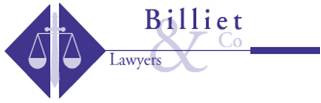 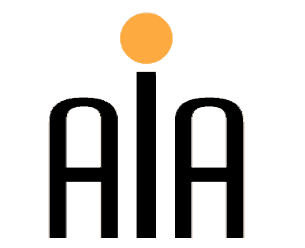 The Association for International Arbitration  IVZWAvenue Louise 146, B-1050 Brusselstel.: +(32) 2 643 33 01fax: +(32) 2 646 24 31e-mail: administration@arbitration-adr.orgweb:    www.arbitration-adr.orgBank-account number:  310-1688167-65ING Bank BelgiumMarnixlaan 241000 BrusselsBelgiumIBAN paper form: BE18 3101 6881 6765IBAN electronic form: BE18310168816765BIC/SWIFT code: BBRUBEBB